Accéder à l’information et à sa compréhension                                                                                          pour une société inclusive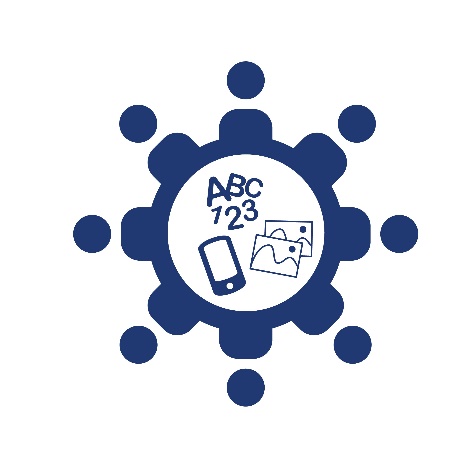 Listes de vérification pour la conception                                                                        de sites web et supports numériques Ce matériel présente deux listes de vérification. Liste 1 : Liste de vérification pour la conception de sites web et supports numériques pour tous.Liste 2 : Liste de vérification pour la conception de sites web et supports numériques pour les personnes en situation de handicap.Ces listes sont largement inspirées des listes de vérification pour la conception de sites web et supports numériques pour tous et pour les personnes en situation de handicap qui sont disponibles dans le guide Communiquer pour tous (Ruel et al., 2018, p. 81). Pour plus de détails concernant les différentes recommandations, référez-vous à ce guide. Les chiffres inscrits dans la colonne « p. » vous indiquent la page du guide où ces recommandations sont expliquées.  Le respect de plusieurs recommandations nécessite le recours à un programmeur professionnel. Celui-ci facilitera le développement d’un site plus accessible, un meilleur référencement, les alertes, la programmation de médias substituts, etc.   Liste de vérification : la conception de sites web et supports numériques pour tousListe de vérification : la conception de sites web et supports numériques pour les personnes en situation de handicapItems – critères de vérification Items – critères de vérification p.N/ANavigationNavigationNavigationNavigationNavigationNavigationNavigationConstruire une arborescence simple et limiter le nombre de niveaux62Faciliter la navigation au sein d'une même page et entre les pages par des options d'aide, par exemple : fil d’Ariane, boutons, flèches, texte cliquable, autre62Fournir un fil d’Ariane dans une page web qui désigne l'arborescence cliquable des différentes étapes nécessaires pour atteindre cette page depuis la page d'accueil62Fournir un bouton/fonction pour « page précédente »62Fournir un bouton/fonction pour « page suivante »62Fournir un bouton/fonction pour « Retour à la page d’accueil »62Fournir les aides à la navigation toujours au même endroit62Proposer une barre de navigation à l'horizontale plutôt qu’à la verticale63Proposer un système de recherche sur chaque page, tolérant et intelligent64Informer l’utilisateur en attente que sa demande est traitée, par exemple à l’aide d’un sablier62Permettre l’utilisation du clavier pour naviguer dans le site (par exemple à l’aide de la touche TAB)62Expliquer les raccourcis-clavier les plus importants utilisés par les navigateurs62Utiliser des boutons de navigation facilement reconnaissables, larges et contrastés qui ne nécessitent pas de mouvements précis de la souris63Faciliter le défilement de l’information, par exemple avec un bouton « retour en haut de page »63Structurer simplement le pied de page menant aux rubriques principales63Proposer un système de recherche dès la page d’accueil64Proposer un système de recherche qui tolère les fautes64Proposer un système de recherche qui permet et qui propose des termes de recherche alternatifs, des mots-clés, des expressions ou des mots apparentés64Proposer un système de recherche dont l’affichage est simple et qui affiche d’abord les résultats les plus pertinents  64Identifier les hyperliens de façon visible64Identifier les hyperliens toujours de la même manière64Voir à ce que liens cliquables soient les seuls à avoir l’apparence de liens cliquables64Choisir des intitulés d’hyperliens explicites64Avertir l’utilisateur quand les hyperliens qui renvoient à d’autres sites ouvrent dans une nouvelle fenêtre64Éviter l’utilisation d’hyperliens pour renvoyer à une définition ou à une explication supplémentaire : préférer dans ce cas les infobulles ou les « pop-in »64Proposer différentes versions du contenu (version imagée, audio, simplifiée, dans d’autres langues dont la langue des signes)65Permettre la personnalisation de l’affichage, par exemple par la possibilité de modifier les couleurs de premier et d’arrière-plan ou la taille de la police65Mentionner les options permettant la personnalisation de l’affichage à l’aide d’une symbolique claire dès la page d’accueil65Permettre la suspension ou l’arrêt du déplacement, du clignotement et du défilement65Indiquer la langue pour faciliter la lecture automatisée65Permettre la modulation des délais de consultation65Optimiser l’affichage pour les tablettes et les téléphones mobiles65Créer un site web adaptable à tous les utilisateurs, par exemple à l’aide des feuilles de style en cascade adaptées pour le contrôle de la présentation et la gestion de l'apparence d'un bloc web65La conception et la rédaction d’une page webLa conception et la rédaction d’une page webLa conception et la rédaction d’une page webLa conception et la rédaction d’une page webLa conception et la rédaction d’une page webLa conception et la rédaction d’une page webLa conception et la rédaction d’une page webOrganiser les contenus de façon logique 66Respecter la hiérarchie des titres66Identifier chaque élément dans le code de la page66Créer des champs d’entrée standards (réguliers) pour les entrées avec un format spécifiqueMettre en évidence les titres66Concevoir le contenu en allant à l'essentiel67Découper le texte en paragraphe66Présenter une idée par paragraphe37Choisir une écriture concrète, avec des mots simples67Utiliser une police sans empattement, corps 12 ou de 16 pixels minimum68Choisir un contraste élevé entre l'arrière-plan et le texte68Identifier le nom du site et donner un contact avec l’organisme69Placer l’information essentielle au-dessus de la ligne de flottaison : la barre de défilement vertical n’est pas nécessaire pour voir cette information66Placer l’information essentielle dans la partie centrale de la page et non dans les marges66La largeur de la zone de texte ne doit pas excéder 80 caractères66La largeur de la zone de texte ne doit pas excéder 800 pixelsÉquilibrer l’utilisation du texte, des graphiques et des espaces vides66Utiliser des marges aérées66Choisir un interlignage au moins 1,5 fois la taille du texte dans les paragraphes66Choisir un espacement entre les paragraphes au moins 1,5 fois plus grand que la valeur de la ligne66Aligner le texte à gauche sans justification66Aligner la première ligne des paragraphes au reste du texte, sans alinéa66Utiliser des listes à puces pour les énumérations, pas plus de 566Mettre en évidence à l’aide du gras23Garder un style de présentation cohérent et stable sur l’ensemble des pages66Permettre à l’utilisateur d’imprimer les pages facilement66Traiter d’un seul sujet par page67Un seul titre de niveau 1 par page67Choisir des titres de rubrique courts, simples et descriptifs : quatre mots maximum67Préférer des mots courts, courants, concrets, qui ont un seul sens67Formuler des phrases courtes : sujet, verbe, complément30Choisir des phrases actives31Choisir des phrases affirmatives31Privilégier des temps de verbe simples30Privilégier des ponctuations simples32Choisir un ton courtois et un style personnel à la 1e ou à la 2e personne32Préférer un fond uni et clair68Rendre possible le grossissement du texte jusqu’à 200% sur grand écran sans que l’utilisateur soit obligé de faire défiler le texte horizontalement pour lire une ligne complète68Mentionner le nom du site sur chacune des pages toujours au même endroit69Inclure le logo de l’organisation69Inclure l’organigramme de l’organisation69Éviter l’italique, les polices de fantaisie ou les majuscules (à réserver pour les titres uniquement)68Réserver le soulignement strictement pour les hyperliens68Images dans un site webImages dans un site webImages dans un site webImages dans un site webImages dans un site webImages dans un site webImages dans un site webPrivilégier des images qui ont du sens, claires et faciles à comprendre69Utiliser de façon stable des pictogrammes pour illustrer les options de navigation69Bien séparer le texte des images69Associer un texte aux images69Décrire, au besoin, les images de façon précise et concise69Éviter les éléments qui brillent, scintillent ou bougent, ou qui peuvent distraire69Éviter les images de fond qui rendent difficile la lecture du texte69Éviter les images qui n’apportent aucune information utile69Tester la version quasi finale du site web ou de la page web avec le public cible107Contenus multimédias dans un site webContenus multimédias dans un site webContenus multimédias dans un site webContenus multimédias dans un site webContenus multimédias dans un site webContenus multimédias dans un site webContenus multimédias dans un site webPrévoir des vidéos de courte durée pour maintenir l’attention70Transmettre peu d’informations à la fois70Proposer une alternative textuelle et un sous-titrage, si le budget le permet71Tester la version quasi finale du multimédia avec le public cible107Fichiers numériquesFichiers numériquesFichiers numériquesFichiers numériquesFichiers numériquesFichiers numériquesFichiers numériquesStructurer les contenus et les types de format à l’aide de balises 72Proposer un sommaire (table des matières allégée) avec des liens actifs72Décrire les schémas, illustrations et tableaux à l’aide de légendes72Questionnaires en ligneQuestionnaires en ligneQuestionnaires en ligneQuestionnaires en ligneQuestionnaires en ligneQuestionnaires en ligneQuestionnaires en lignePrésenter et expliquer clairement l’objectif du questionnaire74Respecter les règles de lisibilité et de compréhension habituelles du format imprimé75Offrir d’aider l’utilisateur à remplir le formulaire74Accorder suffisamment de temps aux utilisateurs74Veiller à la clarté et la convivialité du questionnaire en respectant les règles de rédaction simplifiée. Si besoin, utiliser des exemples concrets75Privilégier les questions fermées75Inclure une table des matières, une liste d’abréviations ou un lexique si nécessaire75Prévoir des versions adaptées aux besoins des divers lecteurs75Demander seulement l'information essentielle et utile76Structurer clairement le contenu des formulaires76Commencer par les questions les plus importantes76Limiter à un maximum de 5 les choix de réponses possibles à une question76Tests d’accessibilité, d’accès autorisé, de protection internaute et CaptchaTests d’accessibilité, d’accès autorisé, de protection internaute et CaptchaTests d’accessibilité, d’accès autorisé, de protection internaute et CaptchaTests d’accessibilité, d’accès autorisé, de protection internaute et CaptchaTests d’accessibilité, d’accès autorisé, de protection internaute et CaptchaTests d’accessibilité, d’accès autorisé, de protection internaute et CaptchaTests d’accessibilité, d’accès autorisé, de protection internaute et CaptchaVérifier régulièrement l'accessibilité du site web avec des outils automatisés76Veiller à empêcher l’entrée de données ou de renseignements privés par inadvertance et autrement77Privilégier des tests de sécurité informatique accessibles, lisibles et compréhensibles, en plusieurs formats adaptés (lettre, phrase, image, son) pour tous les publics. Éviter les Captcha77Prévoir des dispositifs pour le respect de la confidentialité au besoin77Présentations - diaporamasPrésentations - diaporamasPrésentations - diaporamasPrésentations - diaporamasPrésentations - diaporamasPrésentations - diaporamasPrésentations - diaporamasPréférer un arrière-plan clair, pâle et uni78Utiliser environ 50% de l’espace, car le blanc permet l’attention66Vérifier le contraste entre le texte et l'arrière-plan78Choisir une police sans empattement (pas plus de deux) avec une taille minimale de 24 points ou s’en rapprochant78Utiliser de façon stable la taille des titres et l’arrière-plan78Présenter un seul point d’information par diapositive79Présenter les précisions ou explications d’une information à l’aide de puces et de numéros78Organiser clairement le contenu de chacune des diapositives79Présenter les messages essentiels à l’aide de phrases courtes et simples79Donner les repères utiles à la compréhension : légendes, sources à citerDécrire tous les graphiques, tableaux et images durant la présentation80Paginer le document : chaque diapositive a un numéro79Laisser suffisamment de temps pour lire et voir avec une animation bien dosée80Donner une copie papier de la présentation 80Items – critères de vérification p.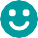 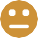 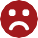 N/AInclure une rubrique sur l’accessibilité dès la page d’accueil pour présenter la démarche de l’organisme. Présenter ces informations dans un langage clair et simple62  Personnes présentant une déficience intellectuelle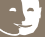   Personnes présentant une déficience intellectuelle  Personnes présentant une déficience intellectuelle  Personnes présentant une déficience intellectuelle  Personnes présentant une déficience intellectuelle  Personnes présentant une déficience intellectuellePrévoir un maximum de 8 outils de navigation dans la barre de navigation63Proposer un menu à l’horizontale ou de forme circulaire63Utiliser une seule police de caractère, corps 14 minimum68Donner la description du pictogramme à l’aide d’une infobulle ou d’un pop-in70Pour les présentations, ajouter une image par diapositive80Reprendre le contenu oralement pour les personnes qui ne peuvent visualiser ou lire le diaporama80  Personnes présentant une déficience visuelle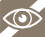   Personnes présentant une déficience visuelle  Personnes présentant une déficience visuelle  Personnes présentant une déficience visuelle  Personnes présentant une déficience visuelle  Personnes présentant une déficience visuelleDonner à chaque cadre un titre pertinent qui permette à l’utilisateur de naviguer facilement de cadre en cadre67Prévoir une audiodescription ou une description textuelle71Utiliser des entêtes et des contenus de balises (ou étiquettes) pour décrire le sujet79Décrire les images et les logos en ajoutant une description à l'intérieur du code source sous l’attribut « Alt »70Les images purement décoratives ne nécessitent pas d’équivalent textuel, mais les elles doivent tout de même avoir un attribut Alt70Reprendre le contenu du diaporama oralement80  Personnes présentant une déficience auditive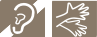   Personnes présentant une déficience auditive  Personnes présentant une déficience auditive  Personnes présentant une déficience auditive  Personnes présentant une déficience auditive  Personnes présentant une déficience auditiveSous-titrer les vidéos et proposer une alternative en langue des signes québécoise71Veiller au contraste entre l'image de fond, les sous-titres et la personne qui signe71Veiller aux contrastes entre la tenue vestimentaire de la personne qui signe et la couleur de la peau pour que les mains soient bien visibles71